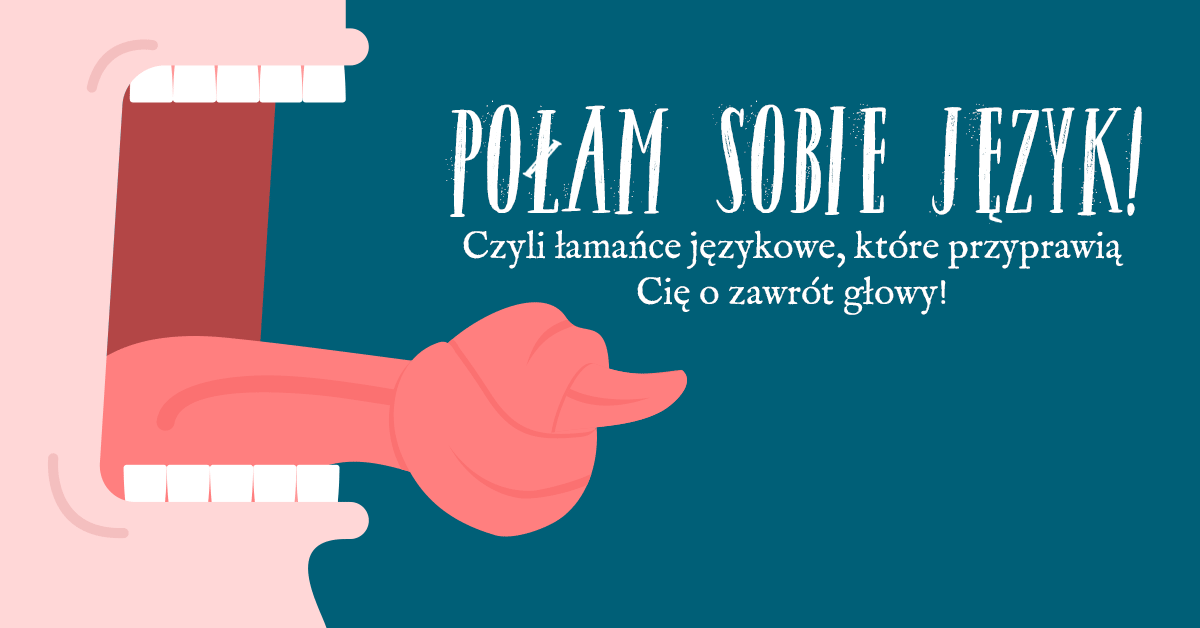 TOP językowych łamańców. Znasz je wszystkie?Większość językowych łamańców jest powszechnie znana – niektóre z nich są naprawdę trudne i wymagają nie lada językowej sprawności, aby wymówić je bezbłędnie i w dodatku płynnie. Łamańce językowe to znakomity pomysł na rodzinną rozrywkę. Zachęcają dziecko do ćwiczeń, a przy tym zapewniają mnóstwo zabawy. Zabawne pomyłki i przeinaczenia nie będą bowiem wyłącznie dziecięcą domeną. Również rodzice, czy starsze rodzeństwo z pewnością będzie walczyć z plączącym się językiem.Król Karol kupił królowej Karolinie korale koloru koralowego.Stół z powyłamywanymi nogami.Lojalna Jola łajała jowialnego lokaja.Wyrewolwerowany rewolwerowiec wyrewolwerował swój rozrewolwerowany rewolwer.W czasie suszy szosa sucha. Suchą szosą Sasza szedł.Czy tata czyta cytaty Tacyta?I cóż, że ze Szwecji?Wyindywidualizowaliśmy się z rozentuzjazmowanego tłumu.Pchła pchłę pchła, pchła przez pchłę płakała, że pchła pchłę pchała.Czy się Czesi cieszą, że się Czesio czesze?Pękł pąk, pękł strąk, a bąk się zląkł.Podczas dżdżu nie zmiażdż dżdżownicy.Pewien szerszeń żuł raz żeń-szeń.Przez przemyską pszenicę przeszła przemycona przez przaśną przełęcz przeorysza przedniego zakonu.Matka tka tak, jak tkaczka tka, a tkaczka tka tak, jak matka tka!Czy trzy cytrzystki grają na cytrze, czy jedna gwiżdże, a trzecia łzy trze?Baba bada baobaby. Baba dba o oba baobaby.Koszt poczt w Tczewie – lub: Pocztmistrz z Tczewa.Szczoteczka szczoteczce szczebiocze coś w teczce.Wpadł ptak do wytapetowanego pokoju.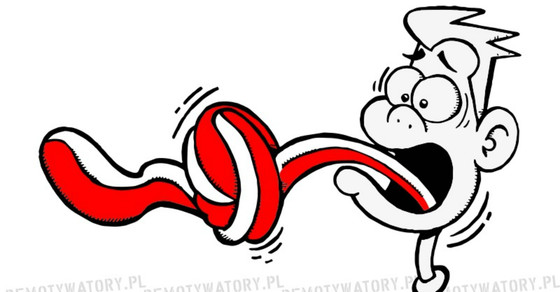 